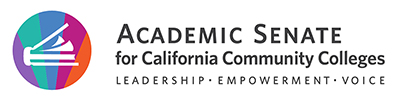 President’s ReportExecutive Committee MeetingMay 10, 20232023 Spring Plenary Session – Congratulations for a job well done! Resolutions: 34 adopted, 8 referred, 2 failed, 1 withdrawnGeneral Sessions: 7Breakout Sessions: 18Elections – Congratulations to those elected to join the 2023-24 Executive Committee:President, Cheryl AschenbachVice President, Manuel VélezSecretary, LaTonya Parker  Treasurer, Robert L. Stewart Jr. At-Large Representative, Christopher HowertonNorth Representative, Mitra SapienzaSouth Representative, Carlos GuerreroSouth Representative, Kimberley Stiemke Area A Representative, Stephanie CurryArea D Representative, Maria-José Zeledón-PérezContinuing Executive Committee members:At-Large Representative, Juan ArzolaNorth Representative, Eric WadaArea B Representative, Karen ChowArea C Representative, Erik ReeseCultural Humility Training – 2nd session Wednesday morning, May 10 with Veronica Keiffer-Lewis, Allied Path ConsultingSince the Plenary Session…AB 928 Intersegmental Implementation Committee Meeting: MaterialsDiscussed recommendations that are under development for each of the three Study Groups: Goals, STEM, Re-engagement.AB 1111: CCN Task Force: WebsitePresentation and discussion data involved with assist.org, C-ID, COCIBegan to build out parameters for work streams; need recommendations by end of calendar yearCollegiality in ActionCIAC Conference – AB 928, AB 1111Cal-GETC Special Committee meetings – creating and finalizing Cal-GETC Standards 1.0 document, will undergo annual review and updates like the IGETC Standards document; ICAS to finalize on May 31, 2023Ethnic Studies Webinar – reporting on and finalizing of the work of the Ethnic Studies Task ForceCCLC Trustees Conference – DEIA in hiring, evaluations; AB 1705Forming a Task Force on Elevating Faculty Voice in the ASCCC – Resolution F22 01.05 was referred to the Executive Committee. See announcement in email from ASCCC Communications, May 8, 2023, 3:16 pm.Legislation and May ReviseAB 1749 (McCarty, 2023) Student Transfer Achievement Reform Act: University of California – require UC to participate in ADT program, students would need 3.0 GPAWatch this bill – how will impact students?FACCC Webinar on May Revise: May 19, 12:30-1:00California Budget & Policy Center articleCalifornia’s Budget Process